Outdoor Worm CompostingAdvantages Natural environment for worms No binComposts large amounts of kitchen and yard wasteNo need to separate worms from pooLocationClose to kitchenNear water sourceOut of sightSlightly sheltered and partially shadedType of WormsRed worms or red wigglers are surface feeders and stay in top 18” pile (not earth worms)Will produce 3 cocoons per week with 3-10 eggs per cocoonNeed food, oxygen, moisture,  dark place to liveWill eat 1 ½ times their weight in food each dayWhere to get worms Free from a gardening friend Purchase onlineAttract them into the gardenBuild pileBedding—dry organic carbon materials like: shredded paper, shredded leaves, chopped straw—small amounts of pine needles (to acidic) and saw dust (packs too tightly and too woody) A little soil for digestion and to inoculate pile with other decomposers and microbesFood—kitchen scraps, green or brown shredded leaves, barnyard manurePaper napkins, tissues, coffee filters, shredded newspaper, shredded mail will all take a very long time to decompose Grass clippings and other yard waste should be added in small amounts or let sit in a pile until it has cooled down NO yard waste that has recently been treated with pesticide (bug killer)NO glossy magazine paperNO meat or dairyNO woody sticks, twigs, or branchesNO staples (from shredded mail)NO thornsNO weeds that have gone to seed or invasive weeds (mint, thistles, purslane, morning glory)NO diseased plantsNO cat, dog, or pig manure—never, never, never!A worm compost pile is small, doesn’t smell, and is not unattractive.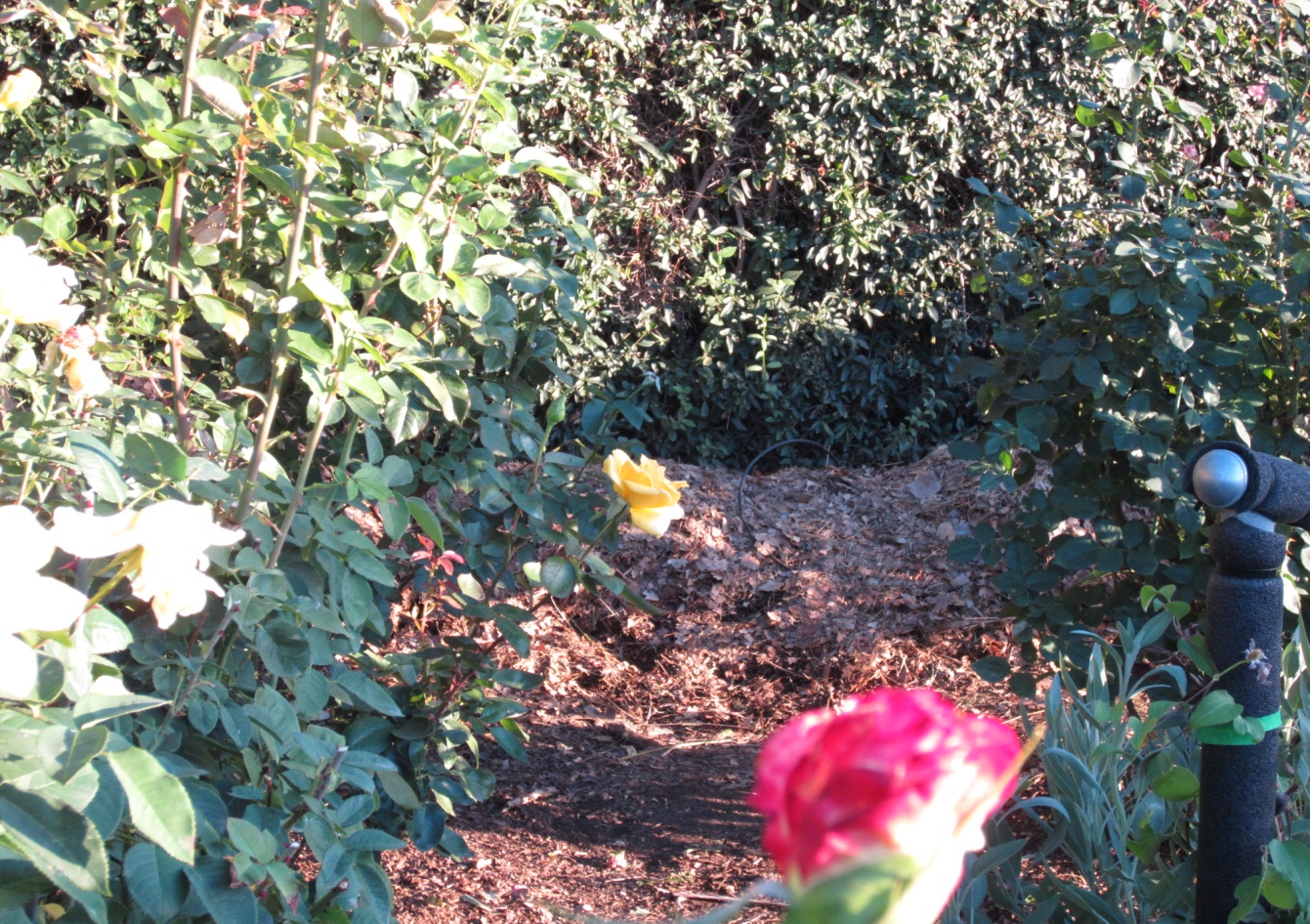 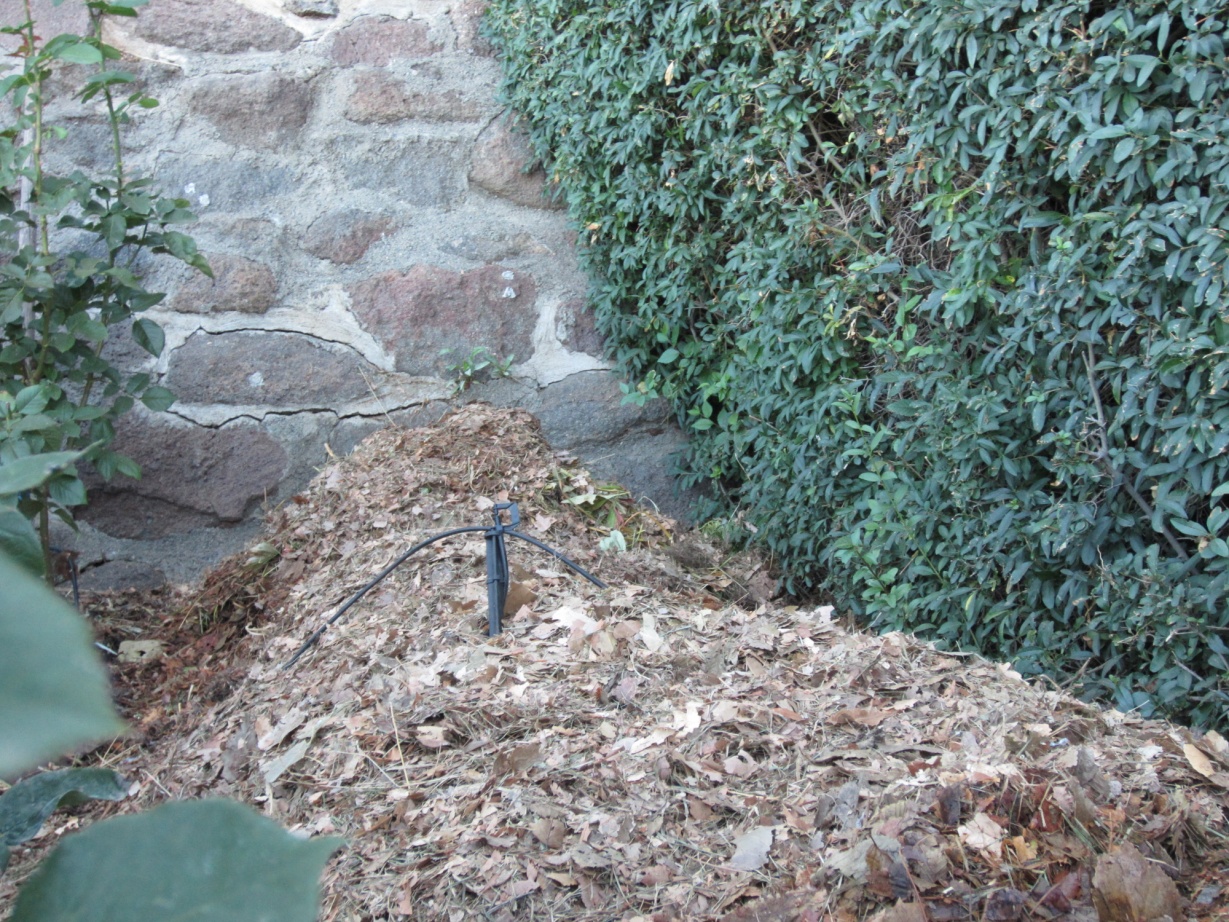 